APPLICATION FORM (Please complete on computer or hand-written in BLACK)PARENT/GUARDIAN’S APPROVALI certify that my son/daughter may attend the following:1.  Multiple District 105 Final of the Young Ambassador of the 21st CenturyIf the winner of the Multiple District Final2.  Lions Multiple District Convention3.  European Final, held at Europa Forum in one of the European member countries4.  Next year’s Multiple District Final to support the candidates and help organise the     weekend5.  If eligible, a residential Youth Centre, either in the  or overseas.Signature of parent/guardian: ______________________________________LETTER OF SUPPORTThe candidate should enclose a copy of a letter of support for their entry from an organisation they have nominated to receive the bursary.    Signature of organisation’s representative: ___________________________ADDITIONAL INFORMATIONOn separate sheets, the candidate should enclose the following information with this application:Section 1: COMMUNITY INVOLVEMENT – details of all their welfare work.Section 2: HOBBIES, INTERESTS, etc.Signature of Applicant ______________________________________________________USE OF THE BURSARY - This plan should include details of how you would spend the £500bursary.  A further separate bursary plan must be submitted for the additional £1,000 you may win as MD winner – see following page.The Lions Club of ……………………………. understands that it is a requirement that the authorisation for use and administration of this £500 bursary should be undertaken by the sponsoring Lions Club, if their candidate has won the District Final and is therefore a participant at the Multiple District Final.Signed   ……….……………………………  President.   Signed ………………………………….   Treasurer  The Lions Club of ……………………………. understands that it is a requirement that the authorisation for use and administration of this £1000 bursary should be undertaken by the sponsoring Lions Club, as the winning candidate at MD Final signs their agreement to this condition.  Signed   ………...……………………………  President.   Signed …………………………………...  Treasurer  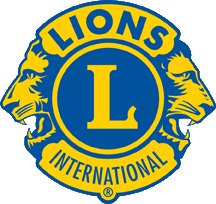     MULTIPLE DISTRICT 105 YOUNG AMBASSADOR OF THE 21st CENTURY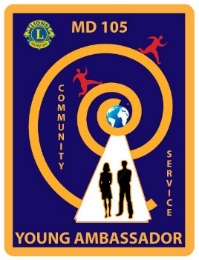 Candidate’s name, address, email and telephone numberDate of birthSponsoring Lions Club, contact name, email and telephone number Aim of the use of the £500 bursary, including details of the group/s to be helped – please continue on a separate sheet if more space is requiredAim of the use of the £500 bursary, including details of the group/s to be helped – please continue on a separate sheet if more space is requiredAim of the use of the £500 bursary, including details of the group/s to be helped – please continue on a separate sheet if more space is requiredItems to be bought/services providedEstimated CostActualCost1. 2.3.4.5.6.            TotalThis is to be completed by District Finalists and will be submitted should you reach the Multiple District Final.Aim of the use of the £1,000 bursary, including details of the group/s to be helped – please continue on a separate sheet if more space is requiredThis is to be completed by District Finalists and will be submitted should you reach the Multiple District Final.Aim of the use of the £1,000 bursary, including details of the group/s to be helped – please continue on a separate sheet if more space is requiredThis is to be completed by District Finalists and will be submitted should you reach the Multiple District Final.Aim of the use of the £1,000 bursary, including details of the group/s to be helped – please continue on a separate sheet if more space is requiredItems to be bought/services providedEstimated CostActualCost1. 2.3.4.5.6.            Total